NEWBURGH ENLARGED CITY SCHOOL DISTRICTParent & Family Engagement Policy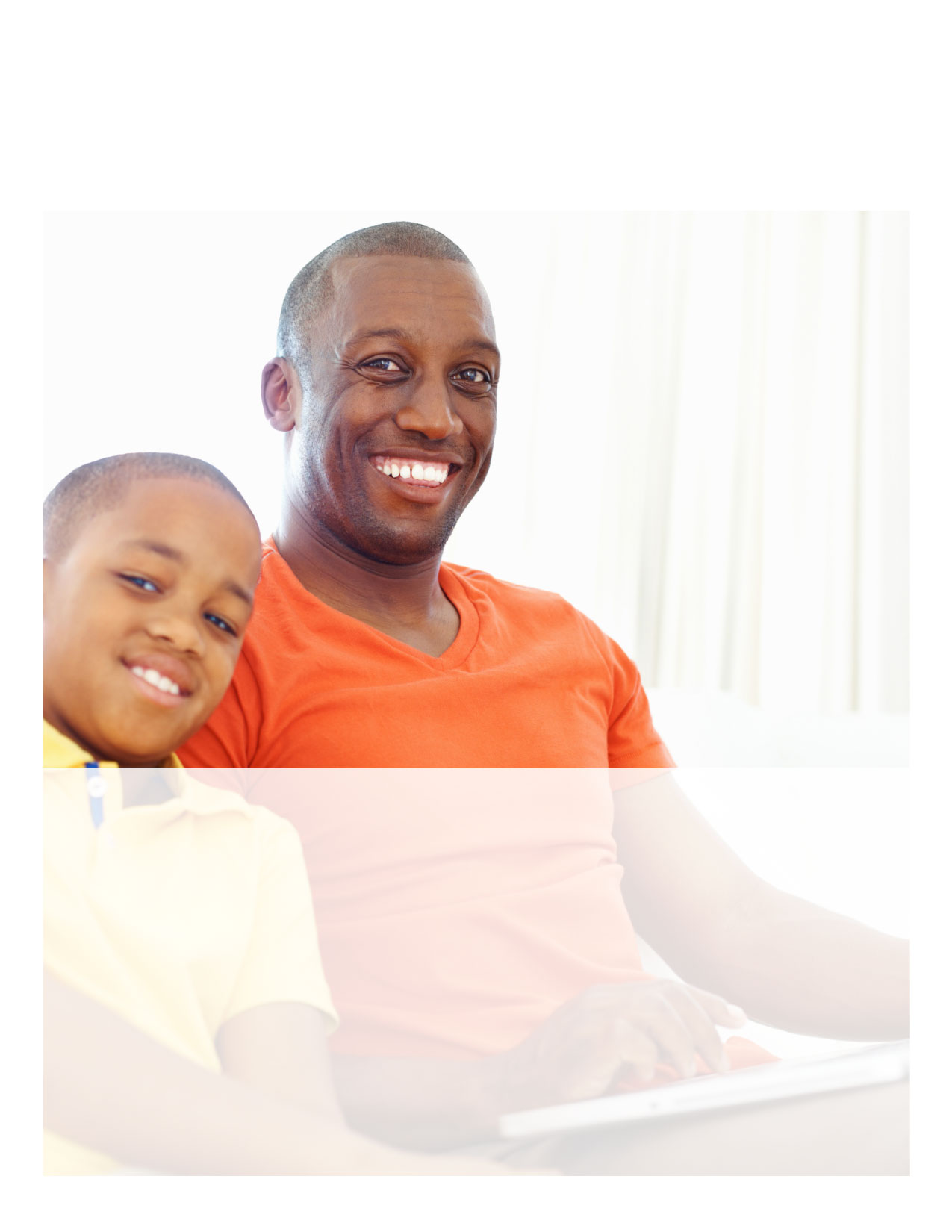 The Board of Education believes that positive parent and family engagement is essential to student achievement and healthy development and, thus, encourages such involvement in school educational planning and operations. Parent and family engagement may take place either in the classroom or during extra-curricular activities.  However, the Board also encourages parent and family engagement at home (e.g., planned home reading time, informal learning activities and/or homework “contracts” between parents, family members and children).  The Board directs the Superintendent of Schools or designee to develop a home-school communications program in an effort to encourage all forms of parent and family engagement.District Level Parent and Family Engagement PolicyConsistent with the parent and family engagement goals of Title I, Part A of the federal No Child Left Behind Act of 2001 (NCLB) and its reauthorization in the Every Student Succeeds Act of 2015 (ESSA), the Board will develop and implement programs, activities and procedures that encourage and support the participation of parents and family members of students eligible for Title I services in all aspects of their child’s education.  The Board will also ensure that all of its schools receiving Title I, Part A funds develop and implement school level parent and family engagement procedures as required by federal law. At a minimum, parent and family engagement programs, activities and procedures at the District and school levels will provide opportunities for the informed participation of parents and family members (including those with limited English proficiency or disabilities), and parents and family members of migratory children.  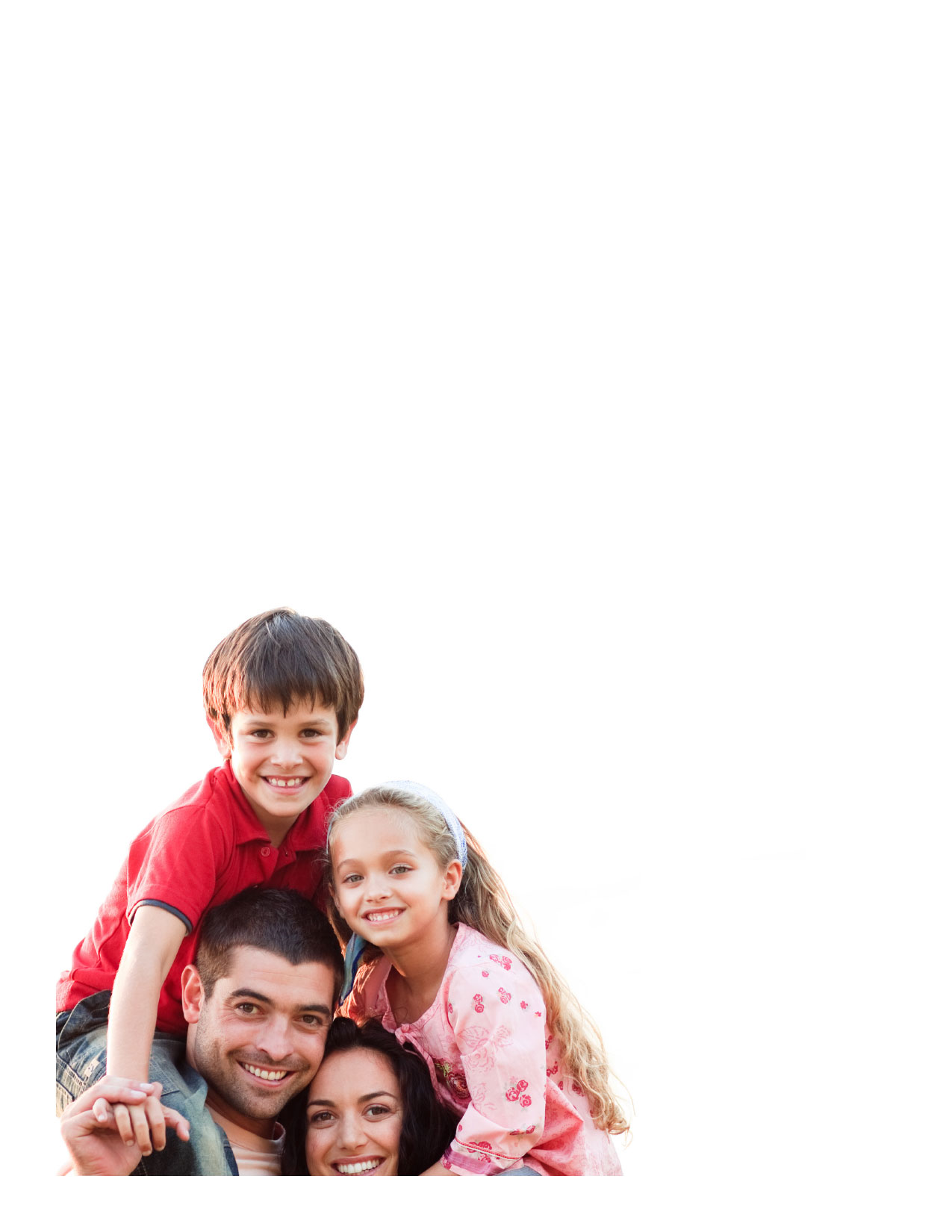 In addition, parents and family members of students eligible for Title I services will be provided an opportunity to participate in the development of the District’s Title I Plan and to submit comments regarding any aspect of the plan that is not satisfactory to them.  Their comments will be forwarded with the plan to the New York State Education Department.  The District will undertake actions to ensure parent and family member involvement in the development of the Title I Plan, such as holding meetings at flexible times and accessible places.  Parents and family members will also have the opportunity to participate in the process for developing either a comprehensive or targeted “support and improvement plan” if the school their child attends is identified by the State as needing this plan.The term “parent” refers to a natural parent, legal guardian or other person standing in loco parentis (such as a grandparent or stepparent with whom the child lives, or a person who is legally responsible for the child's welfare).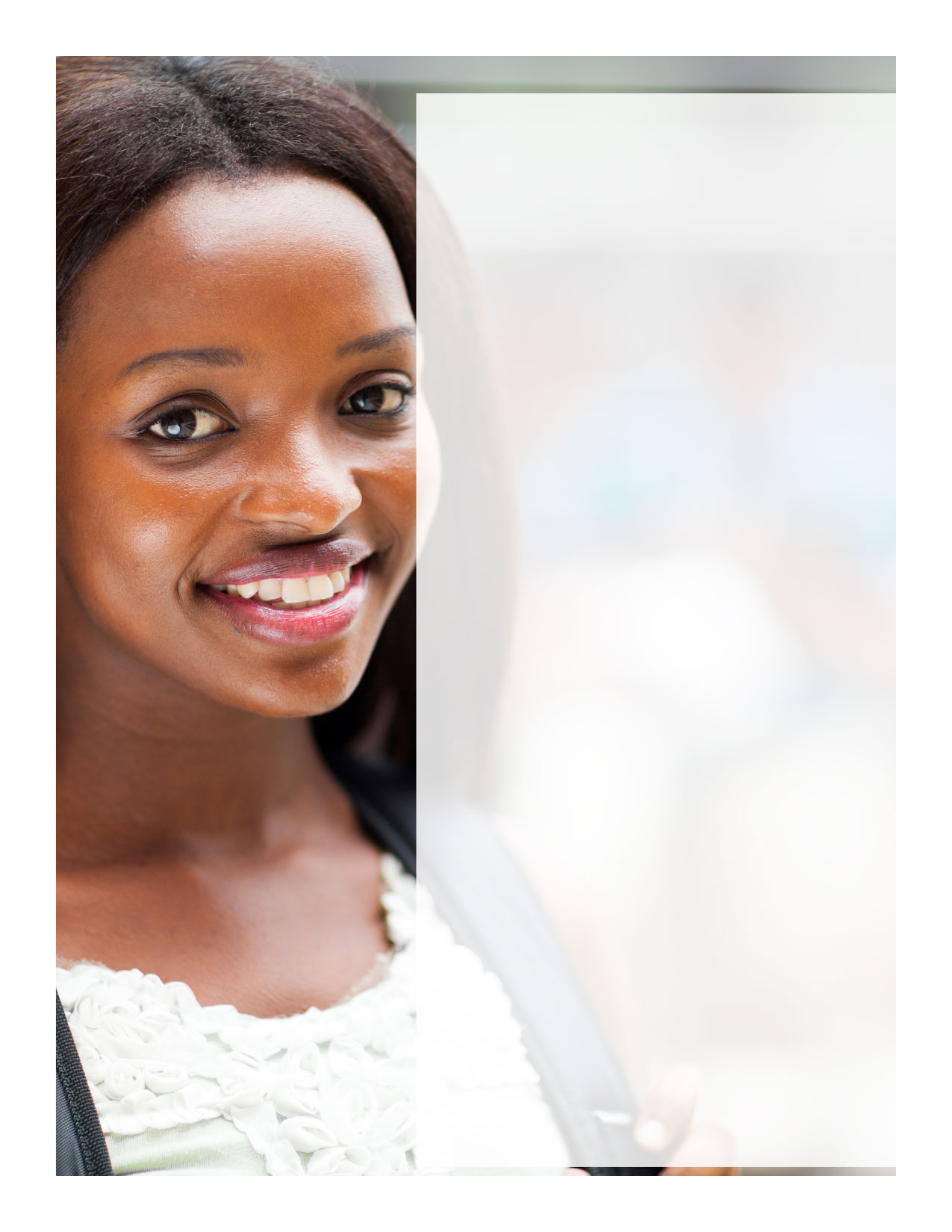 Building Capacity for Parent and InvolvementThe District and its schools will endeavor to build the capacity of  parents and school professionals/staff for strong parent involvement to support the academic achievement of all students through: The provision of activities at the District-level, such as workshops, classes, and materials whose goal is to assist parents in understanding such topics as the state’s academic content, state and local academic assessments, Title I requirements, how to monitor their child's progress and how to work with educators to improve the achievement of their child.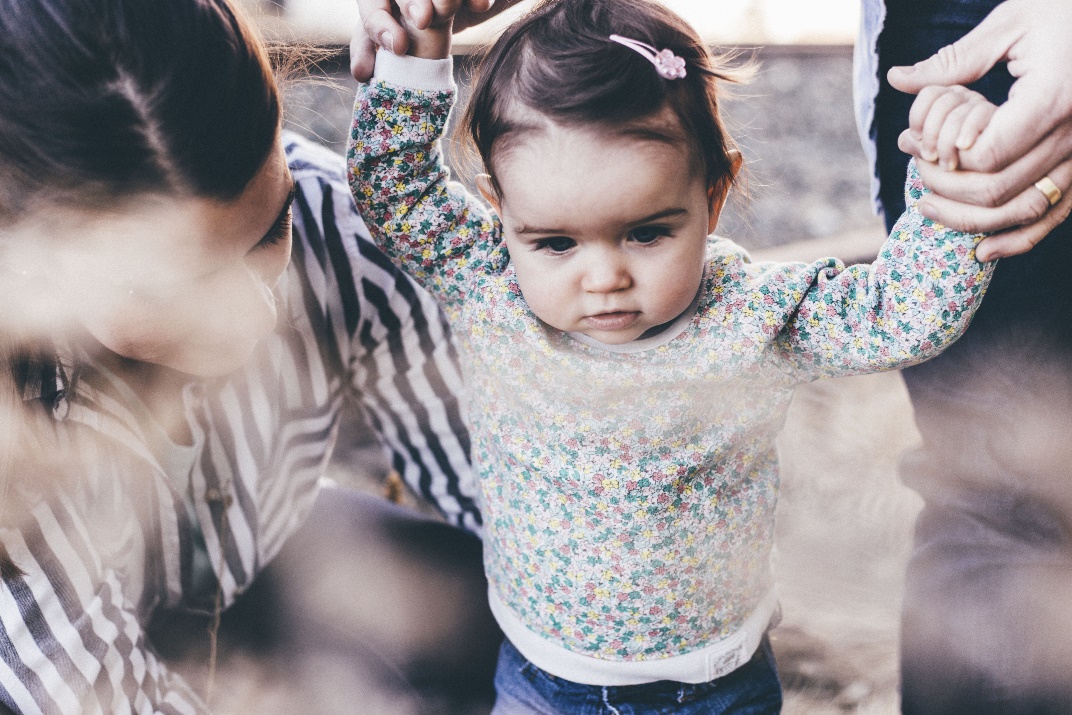 The provision of materials and training at the School level to help parents work to improve their child’s academic achievement, such as literacy training and using technology (including education about the harms of copyright piracy).The development of opportunities for teachers, specialized instructional support personnel, principals and other school leaders, and other staff, with the assistance of parents, in understanding the value and utility of a parent's contributions and how to:Reach out to, communicate with, and work       with parents as equal partnersImplement and coordinate parent programs      and activities; andBuild ties between parents and the schools.The template for this work is Dr. Karen Mapp’s Dual Capacity-Building Framework for Family-School Partnerships. The core components of the Framework are:Identification of challenges and barriers which effect parent and family engagementIdentification of opportunities and practices to support meaningful family engagementDevelopment and sustainment of policies and program to build capacity in parents and school professionals/staffRecognition of outcomes for parents and school professionals/staff that support student achievement and school improvement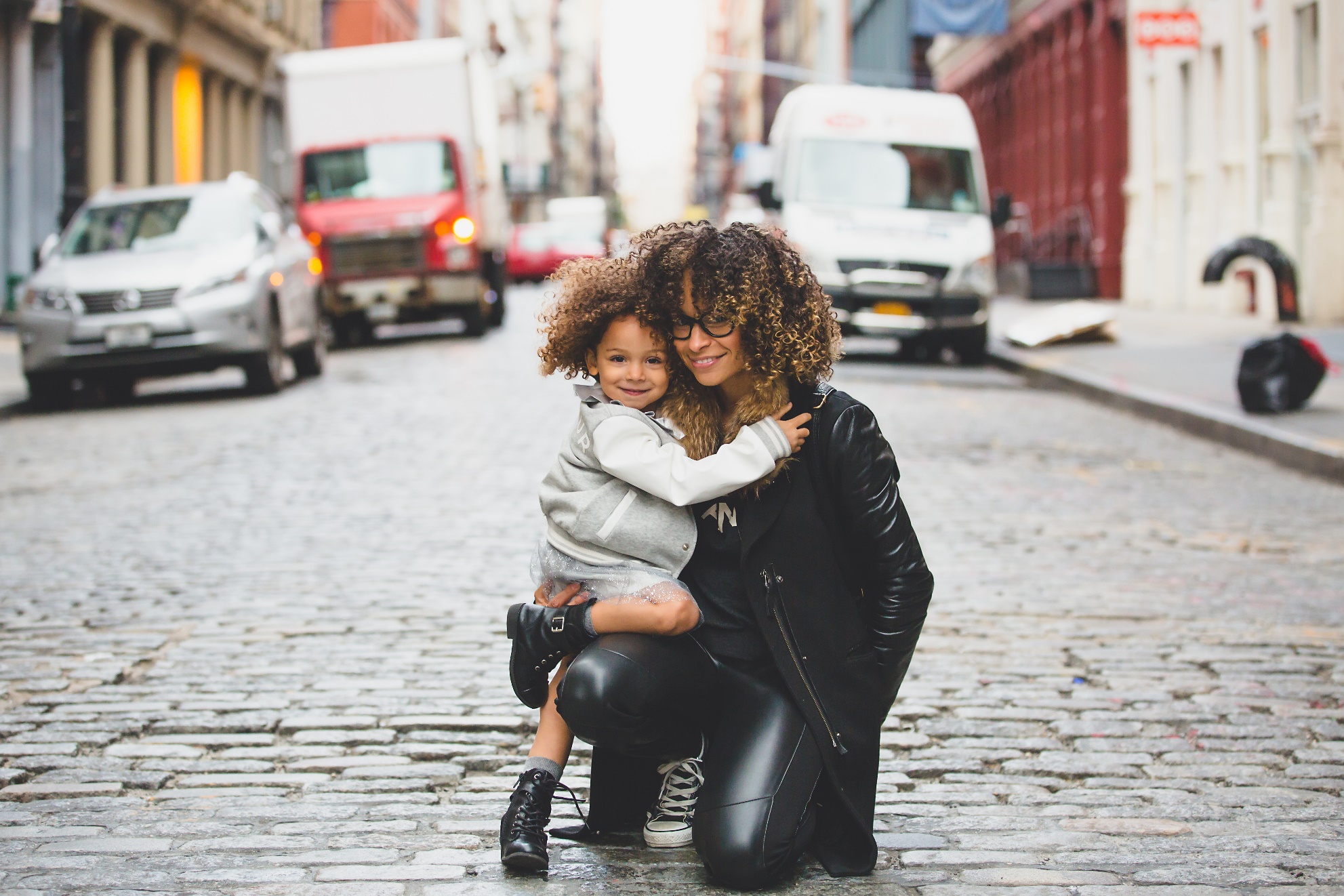 Title I Complaints and AppealsThe District recognizes that any public or nonpublic school parent/guardian, teacher or agency may file a complaint regarding Title 1 program services.  The District shall ensure all complaints are addressed in accordance with the following procedures.All complaints shall be in writing, signed and submitted to the Superintendent or designee, including the name and/or school, specification of issue or concern, supporting evidence of complaint and the desired corrective action.An investigation shall be conducted by the Assistant Superintendent for Instruction or designee, with the relevant parties to determine a fair and appropriate course of action.A written response to the complaint shall be made and sent to the complainant within thirty (30) business days.If the complaint is not resolved to the satisfaction of the complainant within thirty (30) business days, the complainant has the right to send the complaint to the New York State Education Department, Office of Title I School and Community Services, Room 365 EBA, 89 Washington Avenue, Albany, NY 12234 within twenty (20) business days of the District’s response to the original complaint.If any party is dissatisfied with the State Education Department’s complaint resolution, they may file an appeal directly with the United States Department of Education’s Compensatory Education Program Office, 400 Maryland Avenue, SW, Room W 230, FOB #6, Washington, DC 20202-6132.Any appeal must contain a copy of the original signed complaint, a copy of the District’s response to the original complaint or a statement that the District failed to respond within thirty (30) business days.All complaints and related documents or reports involved in the process will be maintained by the District’s Human Resources Department for at least five (5) years.  Records will be made available in accordance with the New York State Freedom of Information Law.       POLICY REFERENCES20 USC §6318(a)(2), No Child Left Behind Act of 2001 as reauthorized by 20 USC §6318(a)(2); §7801(38); Every Student Succeeds Act (§1116 of the Elementary and Secondary Education Act)	Section 9304(a)(3)(c) of Elementary and Secondary Education Act8 NYCRR §§100.2(ee), 100.3(b)(3); 100.4(f); 100.5(d)(4); 149.3(16)U.S. Department of Education, Parental Involvement, Title I, Part A, Non-Regulatory Guidance, April 23, 2004U.S. Department of Education & SED. Partners in Education: A Dual Capacity-Building Framework for Family-School Partnerships. Karen Mapp. 2013